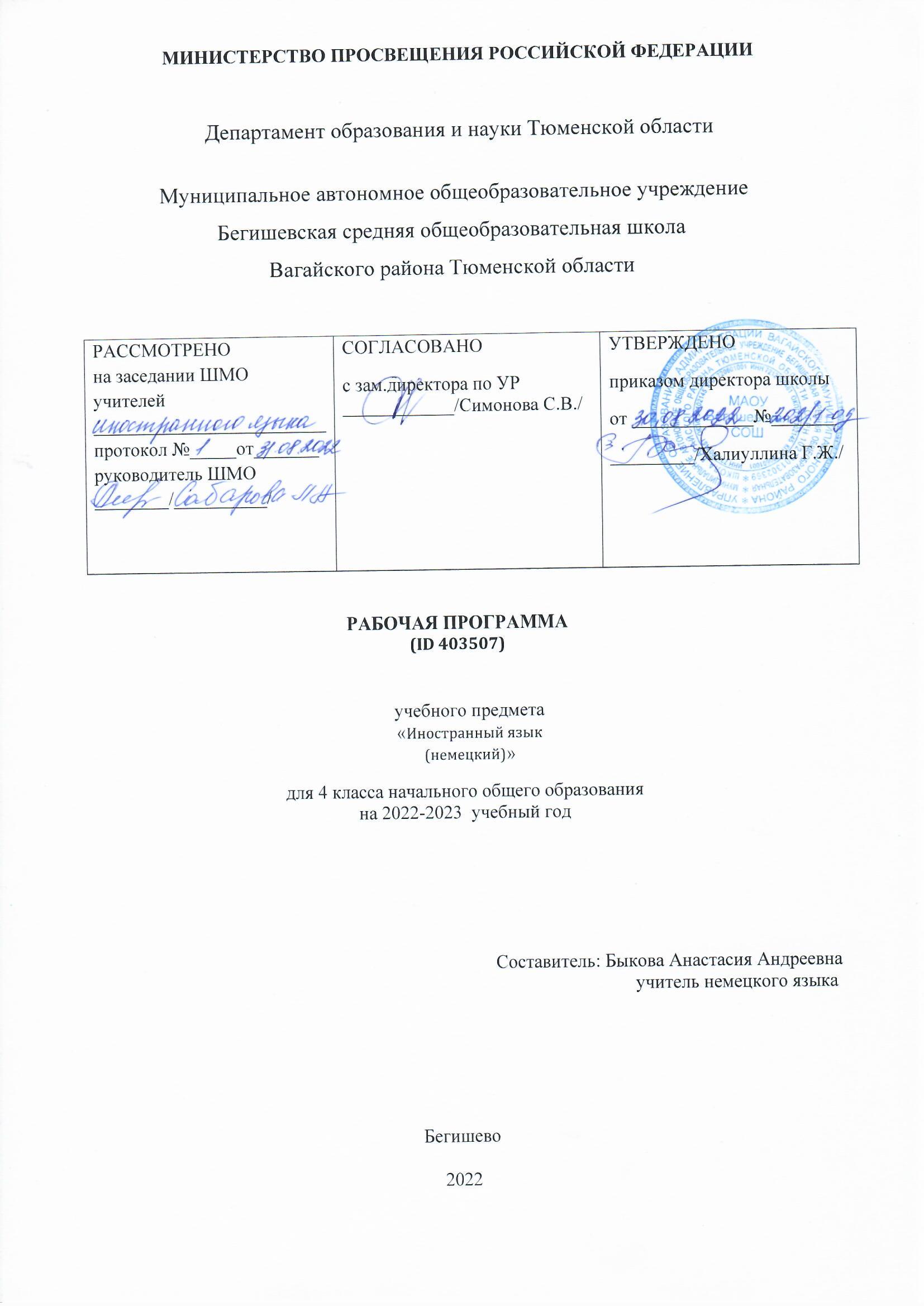 ПОЯСНИТЕЛЬНАЯ ЗАПИСКАРабочая программа по немецкому языку 4 класс составлена на основе Требований к результатам освоения основной образовательной программы начального общего образования, представленных в Федеральном государственном образовательном стандарте начального общего образования, Примерной основной образовательной программы начального общего образования и Универсального кодификатора проверяемых требований к результатам освоения основной образовательной 
программы начального общего образования и элементов содержания по немецкому языкуОБЩАЯ ХАРАКТЕРИСТИКА УЧЕБНОГО ПРЕДМЕТА «ИНОСТРАННЫЙ (НЕМЕЦКИЙ) ЯЗЫК»В начальной школе закладывается база для всего последующего иноязычного образования школьников, формируются основы функциональной грамотности, что придаёт особую 
ответственность данному этапу общего образования. Построение программы имеет нелинейный характер и основано на концентрическом принципе. В процессе обучения освоенные на 
определённом этапе грамматические формы и конструкции повторяются и закрепляются на новом лексическом материале и расширяющемся тематическом содержании речи.ЦЕЛИ ИЗУЧЕНИЯ УЧЕБНОГО ПРЕДМЕТА «ИНОСТРАННЫЙ (НЕМЕЦКИЙ) ЯЗЫК»	Цели обучения иностранному языку в начальной школе можно условно разделить на образовательные, развивающие, воспитывающие.	Образовательные цели учебного предмета «Иностранный (немецкий) язык» в начальной школе включают:—  формирование элементарной иноязычной коммуникативной компетенции, т. е. способности и готовности общаться с носителями изучаемого иностранного языка в устной (говорение и аудирование) и письменной (чтение и письмо) форме с учётом возрастных возможностей и потребностей младшего школьника; —  расширение лингвистического кругозора обучающихся за счёт: овладения новыми языковыми средствами (фонетическими, орфографическими, лексическими, грамматическими) в 
соответствии c отобранными темами общения; —  освоение знаний о языковых явлениях изучаемого иностранного языка, о разных способах выражения мысли на родном и иностранном языках; —  использование для решения учебных задач интеллектуальных операций (сравнение, анализ, обобщение и др.); —  формирование умений работать с информацией, представленной в текстах разного типа (описание, повествование, рассуждение), пользоваться при необходимости словарями по иностранному языку.	Развивающие цели учебного предмета «Иностранный (немецкий) язык» в начальной школе включают:—  осознание младшими школьниками роли языков как средства межличностного и межкультурного взаимодействия в условиях поликультурного, многоязычного мира и инструмента познания мира и культуры других народов; —  становление коммуникативной культуры обучающихся и их общего речевого развития; —  развитие компенсаторной способности адаптироваться к ситуациям общения при получении и передаче информации в условиях дефицита языковых средств; —  формирование регулятивных действий: планирование последовательных «шагов» для решения учебной задачи;—  контроль процесса и результата своей деятельности; —  установление причины возникшей трудности и/или ошибки, корректировка деятельности; —  становление способности к оценке своих достижений в изучении иностранного языка, мотивация совершенствовать свои коммуникативные умения на иностранном языке.Влияние параллельного изучения родного языка и языка других стран и народов позволяет заложить основу для формирования гражданской идентичности, чувства патриотизма и гордости за свой народ, свой край, свою страну, помочь лучше осознать свою этническую и национальную 
принадлежность и проявлять интерес к языкам и культурам других народов, осознать наличие и значение общечеловеческих и базовых национальных ценностей.	Вклад предмета «Иностранный (немецкий) язык» в реализацию воспитательных целей обеспечивает:—  понимание необходимости овладения иностранным  языком как средством общения в условиях взаимодействия разных стран и народов;—  формирование предпосылок социокультурной/межкультурной компетенции, позволяющей приобщаться к культуре, традициям, реалиям стран/страны изучаемого языка, готовности представлять свою страну, её культуру в условиях межкультурного общения, соблюдая речевой этикет и адекватно используя имеющиеся речевые и неречевые средства общения;—  воспитание уважительного отношения к иной культуре посредством знакомств с детским пластом культуры стран изучаемого языка и более глубокого осознания особенностей культуры своего народа;—  воспитание   эмоционального    и    познавательного    интереса к художественной культуре других народов;—  формирование положительной мотивации и устойчивого учебно-познавательного интереса к предмету «Иностранный язык».МЕСТО УЧЕБНОГО ПРЕДМЕТА «ИНОСТРАННЫЙ (НЕМЕЦКИЙ) ЯЗЫК» В УЧЕБНОМ ПЛАНЕУчебный предмет «Иностранный (немецкий) язык» входит в число обязательных предметов, изучаемых на всех уровнях общего среднего образования: со 2 по 11 класс. На этапе начального общего образования в 4 классе выделяется — 68 часов в год на изучение немецкого языка по 2 часа в неделю.СОДЕРЖАНИЕ УЧЕБНОГО ПРЕДМЕТА Тематическое содержание речи	Мир моего «я». Моя семья. Мой день рождения, подарки. Моя любимая еда. Мой день (распорядок дня, домашние обязанности).	Мир моих увлечений. Любимая игрушка, игра. Любимый цвет. Мой питомец. Любимые занятия. Любимая сказка. Выходной день (в цирке, в зоопарке, парке). Каникулы.Мир вокруг меня. Моя комната (квартира, дом), предметы мебели и интерьера. Моя школа, любимые учебные предметы. Мои друзья. Моя малая родина (город, село). Путешествия. Дикие и домашние животные. Погода. Времена года (месяцы). Покупки (одежда, обувь, книги, основные продукты питания).Родная страна и страны изучаемого языка. Россия и страна/страны изучаемого языка. Их столицы, достопримечательности и некоторые интересные факты. Произведения детского фольклора. Персонажи детских книг. Праздники родной страны и страны/стран изучаемого языка.Коммуникативные уменияГоворение	Коммуникативные умения диалогической речи 
	Ведение с опорой на речевые ситуации, ключевые слова и/или иллюстрации с соблюдением норм речевого этикета, принятых в стране/странах изучаемого языка: 
	диалога этикетного характера: приветствие, ответ на приветствие; завершение разговора (в том числе по телефону), прощание; знакомство с собеседником; поздравление с праздником, выражение благодарности за поздравление; выражение извинения; 
	диалога-побуждения: обращение к собеседнику с просьбой, вежливое согласие выполнить просьбу; приглашение собеседника к совместной деятельности, вежливое согласие/несогласие на предложение собеседника; 
	диалога-расспроса: сообщение фактической информации, ответы на вопросы собеседника; запрашивание интересующей информации;Коммуникативные умения монологической речи.Создание с опорой на ключевые слова, вопросы и/или иллюстрации устных монологических высказываний: описание предмета, внешности и одежды, черт характера реального человека или литературного персонажа; рассказ/сообщение (повествование) с опорой на ключевые слова, вопросы и/или иллюстрации.	Создание устных монологических высказываний в рамках тематического содержания речи по образцу (с выражением своего отношения к предмету речи).	Пересказ основного содержания прочитанного текста с опорой на ключевые слова, вопросы, план и/или иллюстрации.Краткое устное изложение результатов выполненного несложного проектного задания.	Аудирование 
	Понимание на слух речи учителя и одноклассников и вербальная/невербальная реакция на услышанное (при непосредственном общении).Восприятие и понимание на слух учебных и адаптированных аутентичных текстов в соответствии с поставленной коммуникативной задачей: с пониманием основного содержания, с пониманием запрашиваемой информации (при опосредованном общении).Аудирование с пониманием основного содержания текста предполагает умение определятьосновную тему и главные факты/события в воспринимаемом на слух тексте с опорой и без опоры на иллюстрации и с использованием языковой, в том числе контекстуальной, догадки.Аудирование с пониманием запрашиваемой информации предполагает умение выделять 
запрашиваемую информацию фактического характера с опорой и без опоры на иллюстрации, а также с использованием языковой, в том числе контекстуальной, догадки.	Тексты для аудирования: диалог, высказывания собеседников в ситуациях повседневного общения, рассказ, сказка, сообщение информационного характера.Смысловое чтениеЧтение вслух и понимание учебных и адаптированных аутентичных текстов, построенных на изученном языковом материале, с соблюдением правил чтения и соответствующей интонацией, обеспечивая тем самым адекватное восприятие читаемого слушателями.Тексты для чтения вслух: диалог, рассказ, сказка.Чтение про себя учебных текстов, построенных на изученном языковом материале, с различной глубиной проникновения в их содержание в зависимости от поставленной коммуникативной задачи: с пониманием основного содержания, с пониманием запрашиваемой информации.Чтение с пониманием основного содержания текста предполагает определение основной темы и главных фактов/событий в прочитанном тексте с опорой и без опоры на иллюстрации, с 
использованием языковой, в том числе контекстуальной, догадки.Чтение с пониманием запрашиваемой информации предполагает нахождение в прочитанном тексте и понимание запрашиваемой информации фактического характера с опорой и без опоры на иллюстрации, с использованием языковой, в том числе контекстуальной, догадки. Прогнозирование содержания текста по заголовку.Смысловое чтение про себя учебных и адаптированных аутентичных текстов, содержащие отдельные незнакомые слова, понимание основного содержания (тема, главная мысль, главные факты/события) тексте с опорой и без опоры на иллюстрации и с использованием языковой догадки, в том числе контекстуальной.Чтение несплошных текстов (таблиц, диаграмм) и понимание представленной в них информации.	Тексты для чтения: диалог, рассказ, сказка, электронное сообщение личного характера, текст научно-популярного характера, стихотворение.Письмо	Выписывание из текста слов, словосочетаний, предложений; вставка пропущенных слов в предложение в соответствии с решаемой коммуникативной/учебной задачей.	Заполнение простых анкет и формуляров с указанием личной информации (имя, фамилия, возраст, местожительство (страна проживания, город), любимые занятия) в соответствии с нормами, принятыми в стране/странах изучаемого языка; 
	Написание с опорой на образец поздравлений с праздниками (с Новым годом, Рождеством, днём рождения) с выражением пожеланий.Создание подписей к картинкам, фотографиям с пояснением, что на них изображено; написание короткого рассказа по плану/ключевым словам. Написание электронного сообщения личного характера с опорой на образец.Языковые знания и навыкиФонетическая сторона речи	Различение на слух и адекватное, без ошибок, ведущих к сбою в коммуникации, произнесение слов с соблюдением правильного ударения и фраз/предложений с соблюдением их ритмико-интонационных особенностей.Чтение новых слов согласно основным правилам чтения.Графика, орфография и пунктуацияПравильное написание изученных слов.	Правильная расстановка знаков препинания: точки, вопросительного и восклицательного знаков в конце предложения, запятой при перечислении.Лексическая сторона речиРаспознавание в письменном и звучащем тексте и употребление в устной и письменной речи не менее 500 лексических единиц (слов, словосочетаний, речевых клише), обслуживающих ситуации, включая 350 лексических единиц.Распознавание и образование в устной и письменной речи порядковых числительных при помощи суффиксов -te, -ste; родственных слов с использованием основных способов словообразования: аффиксации (суффикс -er — Arbeiter, -in — Lehrerin), словосложения (Geburtstag).Грамматическая сторона речи	Распознавание в письменном и звучащем тексте и употребление в устной и письменной речи изученных морфологических форм и синтаксических конструкций немецкого языка.	Простые предложения с однородными членами (союз oder). Сложносочинённые предложения с сочинительными союзами und, aber, oder, denn.Модальный глагол wollen (в Präsens).Прилагательные в положительной, сравнительной и превосходной степенях сравнения.Личные местоимения в винительном и дательном падежах (в некоторых речевых образцах).Указательные местоимения dieser, dieses, diese. Количественные числительные (до 100). Порядковые числительные (до 31).Предлоги fur, mit, um (в некоторых речевых образцах).Социокультурные знания и уменияЗнание и использование некоторых социокультурных элементов речевого поведенческого этикета, принятого в стране/ странах изучаемого языка, в некоторых ситуациях общения: приветствие, прощание, знакомство, выражение благодарности, извинение, поздравление с днём рождения, Новым годом, Рождеством, разговор по телефону.	Краткое представление своей страны и страны/стран изучаемого языка (названия стран и их столиц, название родного города/села; цвета национальных флагов; основные достопримечательности).Компенсаторные умения	Использование при чтении и аудировании языковой догадки (умения понять значение незнакомого слова или новое значение знакомого слова из контекста).	Использование в качестве опоры при порождении собственных высказываний ключевых слов, вопросов; картинок, фотографий.Прогнозирование содержание текста для чтения на основе заголовка.	Игнорирование информации, не являющейся необходимой для понимания основного содержания прочитанного/прослушанного текста или для нахождения в тексте запрашиваемой информации.ПЛАНИРУЕМЫЕ ОБРАЗОВАТЕЛЬНЫЕ РЕЗУЛЬТАТЫВ результате изучения иностранного языка в начальной школе у обучающегося будут 
сформированы личностные, метапредметные и предметные результаты, обеспечивающие выполнение ФГОС НОО и его успешное дальнейшее образование.ЛИЧНОСТНЫЕ РЕЗУЛЬТАТЫЛичностные результаты освоения программы начального общего образования достигаются в единстве учебной и воспитательной деятельности Организации в соответствии с традиционными российскими социокультурными и духовно-нравственными ценностями, принятыми в обществе правилами и нормами поведения и способствуют процессам самопознания, самовоспитания и саморазвития, формирования внутренней позиции личности.Личностные результаты освоения программы начального общего образования должны отражать готовность обучающихся руководствоваться ценностями и приобретение первоначального опыта деятельности на их основе, в том числе в части:Гражданско-патриотического воспитания:—  становление ценностного отношения к своей Родине — России; —  осознание своей этнокультурной и российской гражданской идентичности; —  сопричастность к прошлому, —  настоящему и будущему своей страны и родного края; уважение к своему и другим народам; —  первоначальные представления о человеке как члене общества, о правах и ответственности, уважении и достоинстве человека, о нравственно-этических нормах поведения и правилах межличностных отношений.Духовно-нравственного воспитания:—  признание индивидуальности каждого человека; —  проявление сопереживания, уважения и доброжелательности; —  неприятие любых форм поведения, направленных на причинение физического и морального вреда другим людям.Эстетического воспитания:—  уважительное отношение и интерес к художественной культуре, восприимчивость к разным видам искусства, традициям и творчеству своего и других народов; —  стремление к самовыражению в разных видах художественной деятельности.Физического воспитания, формирования культуры здоровья и эмоционального благополучия:—  соблюдение правил здорового и безопасного (для себя и других людей) образа жизни в окружающей среде (в том числе информационной); —  бережное отношение к физическому и психическому здоровью.Трудового воспитания:—  осознание ценности труда в жизни человека и общества, ответственное потребление и бережное отношение к результатам труда, навыки участия в различных видах трудовой деятельности, интерес к различным профессиямюЭкологического воспитания:
—  бережное отношение к природе; 
—  неприятие действий, приносящих ей вред.Ценности научного познания:
—  первоначальные представления о научной картине мира; 
—  познавательные интересы, активность, инициативность, любознательность и самостоятельность в познании.МЕТАПРЕДМЕТНЫЕ РЕЗУЛЬТАТЫ 
	Метапредметные результаты освоения программы начального общего образования должны отражать: 
	Овладение универсальными учебными познавательными действиями: 
	1)  базовые логические действия:
	—  сравнивать объекты, устанавливать основания для сравнения, устанавливать аналогии; 	—  объединять части объекта (объекты) по определенному признаку; 
	—  определять существенный признак для классификации, классифицировать предложенные 	объекты;
	—  находить закономерности и противоречия в рассматриваемых фактах, данных и наблюдениях 	на основе предложенного педагогическим работником алгоритма; 
	—  выявлять недостаток информации для решения учебной (практической) задачи на основе 	предложенного алгоритма; 
	—  устанавливать причинно-следственные связи в ситуациях, поддающихся непосредственному 	наблюдению или знакомых по опыту, делать выводы.2)  базовые исследовательские действия:
	—  определять разрыв между реальным и желательным состоянием объекта (ситуации) на основе 	предложенных педагогическим работником вопросов;
	—  с помощью педагогического работника формулировать цель, планировать изменения объекта, 	ситуации; 
	—  сравнивать несколько вариантов решения задачи, выбирать наиболее подходящий (на основе 	предложенных критериев); 
	—  проводить по предложенному плану опыт, несложное исследование по установлению 	особенностей объекта изучения и связей между объектами (часть — целое, причина —
	следствие); 
	—  формулировать выводы и подкреплять их доказательствами на основе результатов 
	проведенного наблюдения (опыта, измерения, классификации, сравнения, исследования); 	—  прогнозировать возможное развитие процессов, событий и их последствия в аналогичных или 	сходных ситуациях; 
3)  работа с информацией:
	—  выбирать источник получения информации; согласно заданному алгоритму находить впредложенном источнике информацию, представленную в явном виде;
—  распознавать достоверную и недостоверную информацию самостоятельно или на основании предложенного педагогическим работником способа ее проверки;
—  соблюдать с помощью взрослых (педагогических работников, родителей (законных 
представителей) несовершеннолетних обучающихся) правила информационной безопасности при поиске информации в сети Интернет; 
—  анализировать и создавать текстовую, видео, графическую, звуковую, информацию в соответствии с учебной задачей; 
—  самостоятельно создавать схемы, таблицы для представления информации.Овладение универсальными учебными коммуникативными действиями: 
1)  общение:
	—  воспринимать и формулировать суждения, выражать эмоции в соответствии с целями и 	условиями общения в знакомой среде; 
	—  проявлять уважительное отношение к собеседнику, соблюдать правила ведения диалога и 	дискуссии; 
	—  признавать возможность существования разных точек зрения; 
	—  корректно и аргументированно высказывать своё мнение; 
	—  строить речевое высказывание в соответствии с поставленной задачей; 
	—  создавать устные и письменные тексты (описание, рассуждение, повествование); 
	—  готовить небольшие публичные выступления; подбирать иллюстративный материал (рисунки, 	фото, плакаты) к тексту выступления.2)  совместная деятельность:
—  формулировать краткосрочные и долгосрочные цели (индивидуальные с учетом участия в коллективных задачах) в стандартной (типовой) ситуации на основе предложенного формата планирования, распределения промежуточных шагов и сроков; 
—  принимать цель совместной деятельности, коллективно строить действия по ее достижению: распределять роли, договариваться, обсуждать процесс и результат совместной работы; —  проявлять готовность руководить, выполнять поручения, подчиняться; ответственно выполнять свою часть работы; 
—  оценивать свой вклад в общий результат; 
—  выполнять совместные проектные задания с опорой на предложенные образцы.Овладение универсальными учебными регулятивными действиями: 
1)  самоорганизация:
	—  планировать действия по решению учебной задачи для получения результата; 	—  выстраивать последовательность выбранных действий; 
2)  самоконтроль:
	—  устанавливать причины успеха/неудач учебной деятельности; —  корректировать свои учебные действия для преодоления ошибок.ПРЕДМЕТНЫЕ РЕЗУЛЬТАТЫПредметные результаты по учебному предмету «Иностранный (немецкий) язык» предметной области  «Иностранный язык» должны быть ориентированы на применение знаний, умений и навыков в типичных учебных ситуациях и реальных жизненных условиях, отражать сформированность иноязычной коммуникативной  компетенции  на  элементарном  уровне в совокупности ее 
составляющих — речевой, языковой, социокультурной, компенсаторной, метапредметной (учебно-познавательной).Коммуникативные уменияГоворение—  вести разные виды диалогов (диалог этикетного характера, диалог-побуждение, диалог-расспрос, диалог-разговор по телефону) на основе вербальных и/или зрительных опор, с соблюдением норм речевого этикета, принятого в стране/странах изучаемого языка (до 5 реплик со стороны каждого собеседника); —  создавать устные связные монологические высказывания (описание, рассуждение; 
повествование/сообщение) с вербальными и/или зрительными опорами в рамках тематического содержания речи для 4 класса (объём монологического высказывания — не менее 5 фраз); —  пересказывать основное содержание прочитанного текста с вербальными и/или зрительными опорами; —  устно излагать результаты выполненного проектного задания (объём монологического высказывания — не менее 5 фраз).Аудирование—  воспринимать на слух и понимать речь учителя и одноклассников, вербально/невербально реагировать на услышанное; —  воспринимать на слух и понимать учебные и адаптированные аутентичные тексты, построенные на изученном языковом материале, с разной глубиной проникновения в их содержание в зависимости от поставленной коммуникативной задачи: с пониманием основного содержания, с пониманием запрашиваемой информации фактического характера со зрительной опорой и с использованием языковой, в том числе контекстуальной, догадки (время звучания текста/текстов для аудирования — до 1 минуты).Смысловое чтение—  читать вслух и понимать учебные и адаптированные аутентичные тексты объёмом до 67 слов, построенные на изученном языковом материале, с соблюдением правил чтения и 
соответствующей интонацией, обеспечивая тем самым адекватное восприятие читаемого слушателями; —  читать про себя и понимать учебные и адаптированные аутентичные тексты, содержащие отдельные незнакомые слова, с различной глубиной проникновения в их содержание в зависимости от поставленной коммуникативной задачи: с пониманием основного содержания, с пониманием запрашиваемой информации, со зрительной опорой и без опоры, с использованием языковой, в том числе контекстуальной, догадки  (объём  текста/текстов  для  чтения  —  до 160 слов); —  читать про себя несплошные тексты (таблицы) и понимать представленную в них информацию.Письмо—  заполнять анкеты и формуляры, сообщая о себе основные сведения (имя, фамилия, возраст, место жительства (страна проживания, город), любимые занятия, домашний питомец и т. д.), в соответствии с нормами, принятыми в стране/странах изучаемого языка; —  писать с опорой на образец короткие поздравления с праздниками с выражением пожелания; —  писать с опорой на образец электронное сообщение личного характера (объём сообщения —до 50 слов).Языковые знания и навыкиФонетическая сторона речи—  различать на слух и адекватно, без ошибок произносить слова с правильным ударением и фразы с соблюдением их ритмико-интонационных особенностей; —  читать вслух слова согласно основным правилам чтения.Графика, орфография и пунктуация—  правильно писать изученные слова; —  правильно расставлять знаки препинания (точку, вопросительный и восклицательный знаки в конце предложения, запятая при перечислении).Лексическая сторона речи—  распознавать и употреблять в устной и письменной речи не менее 500 лексических единиц (слов, словосочетаний, речевых клише), обслуживающих ситуации общения в рамках тематического содержания для 4 класса, включая освоенные в предыдущий год обучения 350 лексических единиц; —  распознавать и употреблять в устной и письменной речи родственные слова, образованные с использованием аффиксации (существительные с суффиксами -er — Arbeiter, -in — Lehrerin, порядковые числительные с суффиксами -te,  -ste) и словосложения (Geburtstag) в соответствии с решаемой коммуникативной задачей.Грамматическая сторона речи	распознавать в письменном и звучащем тексте и употреблять в устной и письменной речи изученные синтаксические конструкции и морфологические формы немецкого языка: 	простые предложения с однородными членами (союз oder); 
	сложносочинённые предложения с сочинительными союза- ми und, aber, oder, denn; 	модальный глагол wollen (в Präsens); 
	прилагательные в положительной, сравнительной и превосходной степенях сравнения; 	личные местоимения в винительном и дательном падежах (в некоторых речевых образцах); 	указательные местоимения dieser, dieses, diese; 
	количественные (до 100) и порядковые (до 31) числительные; 
	предлоги für, mit, um (в некоторых речевых образцах).СОЦИОКУЛЬТУРНЫЕ ЗНАНИЯ И УМЕНИЯ—  использовать некоторые социокультурные элементы речевого поведенческого этикета, принятого в стране/странах изучаемого языка, в различных ситуациях общения: приветствие, знакомство, выражение благодарности, извинение, поздравление, разговор по телефону);—  кратко рассказывать о России и стране/странах изучаемого языка;—  использовать двуязычные словари, словари в картинках и другие справочные материалы, включая ресурсы сети Интернет.ТЕМАТИЧЕСКОЕ ПЛАНИРОВАНИЕ ПОУРОЧНОЕ ПЛАНИРОВАНИЕ УЧЕБНО-МЕТОДИЧЕСКОЕ ОБЕСПЕЧЕНИЕ ОБРАЗОВАТЕЛЬНОГО ПРОЦЕССА ОБЯЗАТЕЛЬНЫЕ УЧЕБНЫЕ МАТЕРИАЛЫ ДЛЯ УЧЕНИКАБим И.Л.,Рыжова Л.И.  Немецкий язык (в 2 частях), 4 класс, Акционерное общество "Издательство "Просвещение"; 2020г.
Введите свой вариант:МЕТОДИЧЕСКИЕ МАТЕРИАЛЫ ДЛЯ УЧИТЕЛЯhttp://www.goethe.de 
http://deutsch-uni.com.ru 
http://www.blinde-kuh.de 
http://www.deutschland-panorama.de/staedte/index.php http://www.kidsweb.de http://www.kindermuseum-unikatum.de 
http://www.kkm-berlin.de 
https://li.hamburg.de/schulmuseum 
https://www.creaviva-zpk.org/de 
http://www.deutsches-museum.de 
https://www.hermitagemuseum.org/wps/portal/hermitage/ЦИФРОВЫЕ ОБРАЗОВАТЕЛЬНЫЕ РЕСУРСЫ И РЕСУРСЫ СЕТИ ИНТЕРНЕТhttp://school-collection.edu.ru/catalog/rubr/39b7b9a7-9e46-0005-a085-a9cbd4266b16/118906/? https://resh.edu.ru/ 
https://infourok.rМАТЕРИАЛЬНО-ТЕХНИЧЕСКОЕ ОБЕСПЕЧЕНИЕ ОБРАЗОВАТЕЛЬНОГО ПРОЦЕССАУЧЕБНОЕ ОБОРУДОВАНИЕ 
Программное обеспечение для лингафонного кабинетаОБОРУДОВАНИЕ ДЛЯ ПРОВЕДЕНИЯ ЛАБОРАТОРНЫХ, ПРАКТИЧЕСКИХ РАБОТ, ДЕМОНСТРАЦИЙ 
Интерактивная доска. Мультимедийный проектор. Компьютер. Колонки№
п/пНаименование разделов и тем программыКоличество часовКоличество часовКоличество часовДата 
изученияВиды деятельностиВиды, формы контроляЭлектронные (цифровые) образовательные ресурсы№
п/пНаименование разделов и тем программывсегоконтрольные работыпрактические работыДата 
изученияВиды деятельностиВиды, формы контроляЭлектронные (цифровые) образовательные ресурсыРаздел 1. Мир моего «я».Раздел 1. Мир моего «я».Раздел 1. Мир моего «я».Раздел 1. Мир моего «я».Раздел 1. Мир моего «я».Раздел 1. Мир моего «я».Раздел 1. Мир моего «я».Раздел 1. Мир моего «я».Раздел 1. Мир моего «я».1.1.Моя семья.3Диалогическая речь ; Аудирование ; 
Смысловое чтение ; Лексическая сторона речи ; 
Грамматическая 
сторона речи ; 
Социокультурные 
знания и умения ;Контрольная работа;https://resh.edu.ru/1.2.Мой день рождения, подарки.3Диалогическая речь ; Монологическая речь ; Аудирование ; 
Смысловое чтение ; 
Лексическая сторона речи ;Тестирование;http://school-collection.edu.ru/catalog/1.3.Моя любимая еда. 2Диалогическая речь ; Монологическая речь ; Аудирование ; 
Смысловое чтение ; 
Письменная речь ; 
Грамматическая 
сторона речи ; 
Социокультурные 
знания и умения ;Устный опрос;https://infourok.ru/1.4.Мой день (распорядок дня, домашние обязанности)41Монологическая речь ; Аудирование ; 
Смысловое чтение ; 
Письменная речь ; 
Лексическая сторона речи ; 
Грамматическая 
сторона речи ; 
Социокультурные 
знания и умения ;Тестирование;https://resh.edu.ru/ИТОГО по разделу:ИТОГО по разделу:12Раздел 2. Мир моих увлечений. Раздел 2. Мир моих увлечений. Раздел 2. Мир моих увлечений. Раздел 2. Мир моих увлечений. Раздел 2. Мир моих увлечений. Раздел 2. Мир моих увлечений. Раздел 2. Мир моих увлечений. Раздел 2. Мир моих увлечений. Раздел 2. Мир моих увлечений. 2.1.Любимая игрушка, игра.3Аудирование ; 
Смысловое чтение ; Лексическая сторона речи ; 
Грамматическая 
сторона речи ; 
Социокультурные 
знания и умения ;Устный опрос;http://school-collection.edu.ru/catalog/2.2.Любимый цвет. 1Смысловое чтение ; 
Письменная речь ; 
Фонетическая сторона речи ; 
Лексическая сторона речи ; 
Грамматическая 
сторона речи ;Устный опрос;https://infourok.ru/2.3.Мой питомец.2Монологическая речь ; Аудирование ; 
Письменная речь ; 
Фонетическая сторона речи ; 
Лексическая сторона речи ; 
Грамматическая 
сторона речи ;Устный опрос;https://resh.edu.ru/2.4.Любимые занятия.2Монологическая речь ; Смысловое чтение ; 
Письменная речь ; 
Фонетическая сторона речи ; 
Лексическая сторона речи ; 
Грамматическая 
сторона речи ;Письменный контроль;https://resh.edu.ru/2.5.Занятия спортом.31Диалогическая речь ; Монологическая речь ; Аудирование ; 
Письменная речь ; 
Лексическая сторона речи ; 
Грамматическая 
сторона речи ; 
Социокультурные 
знания и умения ;Тестирование;https://infourok.ru/2.6.Любимая сказка/ история/рассказ.1Аудирование ; 
Смысловое чтение ; Лексическая сторона речи ; 
Социокультурные 
знания и умения ;Устный опрос;https://resh.edu.ru/2.7.Выходной день (в цирке, в зоопарке, парке).1Диалогическая речь ; Монологическая речь ; Аудирование ; 
Смысловое чтение ; 
Лексическая сторона речи ; 
Грамматическая 
сторона речи ; 
Социокультурные 
знания и умения ;Устный опрос;https://infourok.ru/2.8.Каникулы31Аудирование ; 
Смысловое чтение ; Письменная речь ; 
Лексическая сторона речи ; 
Грамматическая 
сторона речи ; 
Социокультурные 
знания и умения ;Тестирование;https://quizlet.com/_98n0kj?x=1qqt&i=2yefv6ИТОГО по разделу:ИТОГО по разделу:16Раздел 3. Мир вокруг меня.Раздел 3. Мир вокруг меня.Раздел 3. Мир вокруг меня.Раздел 3. Мир вокруг меня.Раздел 3. Мир вокруг меня.Раздел 3. Мир вокруг меня.Раздел 3. Мир вокруг меня.Раздел 3. Мир вокруг меня.Раздел 3. Мир вокруг меня.3.1.Моя комната (квартира, дом), предметы интерьера.31Диалогическая речь ; Монологическая речь ; Аудирование ; 
Смысловое чтение ; 
Письменная речь ; 
Лексическая сторона речи ;Тестирование;https://infourok.ru/3.2.Моя школа, любимые учебные предметы. 41Аудирование ; 
Смысловое чтение ; 
Фонетическая сторона речи ; 
Лексическая сторона речи ; 
Грамматическая 
сторона речи ; 
Социокультурные 
знания и умения ;Тестирование;http://school-collection.edu.ru/catalog/3.3.Мои друзья, их внешность, черты характера.3Монологическая речь ; Смысловое чтение ; 
Лексическая сторона речи ; 
Грамматическая 
сторона речи ; 
Социокультурные 
знания и умения ;Устный опрос;https://resh.edu.ru/3.4.Моя малая родина (город, село).3Монологическая речь ; Смысловое чтение ; 
Письменная речь ; 
Фонетическая сторона речи ; 
Лексическая сторона речи ; 
Грамматическая 
сторона речи ; 
Социокультурные 
знания и умения ;Устный опрос;https://infourok.ru/3.5.Путешествия.31Диалогическая речь ; Монологическая речь ; Смысловое чтение ; 
Письменная речь ; 
Лексическая сторона речи ; 
Грамматическая 
сторона речи ; 
Социокультурные 
знания и умения ;Тестирование;https://resh.edu.ru/3.6.Дикие и домашние животные.3Монологическая речь ; Аудирование ; 
Смысловое чтение ; 
Фонетическая сторона речи ; 
Лексическая сторона речи ; 
Грамматическая 
сторона речи ; 
Социокультурные 
знания и умения ;Устный опрос;https://resh.edu.ru/3.7.Погода. Времена года (месяцы). 3Монологическая речь ; Смысловое чтение ; 
Письменная речь ; 
Фонетическая сторона речи ; 
Лексическая сторона речи ; 
Грамматическая 
сторона речи ; 
Социокультурные 
знания и умения ;Устный опрос;https://infourok.ru/3.8.Покупки (одежда, обувь, книги, основные продукты питания)3Диалогическая речь ; Монологическая речь ; Аудирование ; 
Смысловое чтение ; 
Лексическая сторона речи ; 
Социокультурные 
знания и умения ;Устный опрос;http://school-collection.edu.ru/catalog/ИТОГО по разделу:ИТОГО по разделу:25Раздел 4. Родная страна и стра- ны изучаемого языка.Раздел 4. Родная страна и стра- ны изучаемого языка.Раздел 4. Родная страна и стра- ны изучаемого языка.Раздел 4. Родная страна и стра- ны изучаемого языка.Раздел 4. Родная страна и стра- ны изучаемого языка.Раздел 4. Родная страна и стра- ны изучаемого языка.Раздел 4. Родная страна и стра- ны изучаемого языка.Раздел 4. Родная страна и стра- ны изучаемого языка.Раздел 4. Родная страна и стра- ны изучаемого языка.4.1.Россия и страна/  страны  изучаемого  языка. Их столицы, основные достопримечательности и интересные факты.5Монологическая речь ; Аудирование ; 
Смысловое чтение ; 
Письменная речь ; 
Лексическая сторона речи ; 
Социокультурные 
знания и умения ;Устный опрос;https://resh.edu.ru/ 
http://www.kindermuseum-unikatum.de 
http://www.kkm-berlin.de 
https://li.hamburg.de/schulmuseum 
https://www.creaviva-zpk.org/de 
http://www.deutsches-museum.de 
https://www.hermitagemuseum.org/wps/portal/hermitage/4.2.Произведения детского фольклора.3Монологическая речь ; Смысловое чтение ; 
Письменная речь ; 
Фонетическая сторона речи ; 
Лексическая сторона речи ; 
Социокультурные 
знания и умения ;Устный опрос;https://infourok.ru/4.3.Персонажи детских книг.3Аудирование ; 
Смысловое чтение ; 
Фонетическая сторона речи ; 
Лексическая сторона речи ; 
Социокультурные 
знания и умения ;Устный опрос;https://infourok.ru/4.4.Праздники родной страны и страны/стран изучаемого языка41Аудирование ; 
Смысловое чтение ; 
Фонетическая сторона речи ; 
Лексическая сторона речи ; 
Социокультурные 
знания и умения ;Контрольная работа;https://resh.edu.ru/ИТОГО по разделу:ИТОГО по разделу:15ОБЩЕЕ КОЛИЧЕСТВО ЧАСОВ ПО ПРОГРАММЕОБЩЕЕ КОЛИЧЕСТВО ЧАСОВ ПО ПРОГРАММЕ6870№
п/пТема урокаКоличество часовКоличество часовКоличество часовДата 
изученияВиды, 
формы 
контроля№
п/пТема урокавсего контрольные работыпрактические работыДата 
изученияВиды, 
формы 
контроля1.Мир вокруг меня.Путешествия. Отдых 
летом.Где были  Юлиан и Элли?1Устный 
опрос;2.Где побывала Элли на каникулах.1Устный 
опрос;3.Путешествие по всему свету.1Устный 
опрос;4.Где можно путешествовать и куда можно поехать? 
Вопросительные слова.1Устный 
опрос; 
Письменный контроль;5.Интересные музеи. Входной административный контроль11Контрольная работа;6.Как в Германии празднуют первый день в школе. 
Weil/denn - Sätze.1Письменный контроль;7.Планируем путешествие. Perfekt слабых и сильных глаголов.1Устный 
опрос;8.Планируем путешествие. Perfekt слабых и сильных глаголов.1Письменный контроль;9.Братья Гримм. Немецкий язык и немецкоговорящие страны1 Устный опрос;10.В музее. Описание картины, внешнего вида персонажа.1Устный 
опрос;11.Тест по теме 1: «Моё 
кругосветное путешествие»(40 минут)11Тестирование;12.Резервный урок113.Мир моих увлечений.Занятия спортом. Спорт в моей жизни1Устный 
опрос;14.Мир моих увлечений. Занятия спортом. Виды спорта, популярные в России1Устный 
опрос;15.Мир моих увлечений.Занятия спортом. Виды спорта, популярные в 
немецкоязычных странах1Устный 
опрос;16.Мир моих увлечений. Занятия спортом. Мой любимый вид спорта1Устный 
опрос;17.Мир моих увлечений.Любимые занятия.Традиционная русская игра -лапта1Устный 
опрос;18.Мир моих увлечений.Занятия спортом. Занятия спортом с друзьями1Устный 
опрос;19.Мир моих увлечений.Занятия спортом.Спортивные соревнования1Устный 
опрос; 
Письменный контроль;20.Повторение и контроль. Мир моих увлечений. Любимая игрушка, игра. Настольные игры1Устный 
опрос;21.Тест по теме: «Высокий, выше, самый высокий»11Тестирование;22.Резервный урок123.Мир моего «я». Моя семья. Семейный фотоальбом1Устный 
опрос;24.Мир моего «я». Моя семья. Семейные праздники1Устный 
опрос;25.Мир моего «я». Мой день рождения, подарки.Подготовка к празднику1 Устный 
опрос; 
Письменный контроль;26.Мир моего «я». Мой день рождения, подарки. Что я люблю есть на день 
рождения1Устный 
опрос;27.Мир моего «я». Мой день рождения, подарки. Пишем приглашение на праздник1Устный 
опрос;28.Мир моего «я». Моя семья. Моя бабушка рассказывает о детстве1Устный 
опрос;29.Мир моего «я». Моя семья. Мое детство1Устный 
опрос;30.Мир моего «я». Моя семья. Домашние обязанности1Устный 
опрос;31.Мир моего «я». Моя семья. Моя любимая еда.1Устный 
опрос; 
Письменный контроль;32.Промежуточный контроль11Контрольная работа;33.Мой учебный мир. 1Устный 
опрос;34.Рассказывать о том, какие школьные принадлежности тебе потребуются в разных ситуациях1Устный 
опрос;35.Советы1 Устный 
опрос; 
Письменный контроль;36.Мир вокруг меня. Моя 
школа, любимые учебные предметы1Устный 
опрос;37.Мир вокруг меня. Моя 
школа, любимые учебные предметы. Мои учителя1Устный 
опрос;38.Мир вокруг меня. Моя 
школа, любимые учебные предметы. Школьные 
оценки в России и Германии1 Устный 
опрос; 
Письменный контроль;39.Мир вокруг меня. Моя 
школа, любимые учебные предметы. Здание школы1Устный 
опрос;40.Родная страна и страны изучаемого языка.Праздники родной страны и страны/стран изучаемого 
языка. Праздник урожая в Германии1Устный 
опрос;41.Грамматика: 
dieser/jener/keiner составные слова три формы глагола1Устный 
опрос;42.Тест по теме: «Мой учебный мир»11Тестирование;43.Книги. Какие они? О чем рассказывают книги?1Устный 
опрос;44.Мир моих увлечений.Любимая сказка/ история/ рассказ. Книги обо всем на свете1Устный 
опрос;45.Мир моих увлечений.Любимая сказка/ история/ рассказ. Книги и 
компьютеры1Устный 
опрос;46.Трамвайчик Трами. Чтение.1Устный 
опрос;47.Мир вокруг меня. Моя комната (квартира, дом), предметы интерьера.Техника для дома1Устный 
опрос;48.Мир вокруг меня. Моя комната (квартира, дом), предметы интерьера.Техника для дома1Устный 
опрос;49.Тест по теме: «Я знаю все!»11Тестирование;50.Мир вокруг меня. Дикие и домашние животные.Окружающий мир1Устный 
опрос;51.Родная страна и страны 
изучаемого языка. Россия и страна/ страны изучаемого языка. Их столицы, 
основные 
достопримечательности и интересные факты.Интересные музеи России1Устный 
опрос;52.Родная страна и страны 
изучаемого языка. Россия и страна/ страны изучаемого языка. Их столицы, 
основные 
достопримечательности и интересные факты. Озеро Байкал1Устный 
опрос;53.Мир вокруг меня. Сортируем мусор1Устный 
опрос;54.Мир вокруг меня. Дикие и домашние животные.Погода. Защита 
окружающей среды1Устный 
опрос;55.Мир вокруг меня. Дикие и домашние животные. Кто где обитает?1Устный 
опрос;56.Мир вокруг меня. Дикие и домашние животные.Животные Красной книги1Устный 
опрос;57.Мир вокруг меня. Моя малая родина (город, село). Что я могу сделать для природы?1Устный 
опрос;58.Мир вокруг меня. Дикие и домашние животные.Удивительные животные вокруг нас1 Устный 
опрос; 
Письменный контроль;59.Мир вокруг меня. Погода. Времена года1 Устный 
опрос; 
Письменный контроль;60.Мир вокруг меня.  Чем я 
занимаюсь в школе и дома?1 Устный опрос;61.Мир вокруг меня. Разрешено- запрещено1Устный 
опрос;62.Мир вокруг меня. Погода. Наша планета. Космос1Устный 
опрос;63.Родная страна и страны 
изучаемого языка. Россия и страна/ страны изучаемого языка. Их столицы, 
основные 
достопримечательности и интересные факты. Здесь говорят по-немецки!1Устный 
опрос;64.Родная страна и страны 
изучаемого языка. Россия и страна/ страны изучаемого языка. Их столицы, 
основные 
достопримечательности и интересные факты. Крупные города России1Устный 
опрос;65.Родная страна и страны 
изучаемого языка. Россия и страна/ страны изучаемого языка. Их столицы, 
основные 
достопримечательности и интересные факты. Крупные города Германии1Устный 
опрос;66.Еда в России и 
немецкоговорящих странах1Устный 
опрос;67.Повторение. Подготовка к контрольной работе1Устный 
опрос;68.Итоговая контрольная работа11Контрольная работа;ОБЩЕЕ КОЛИЧЕСТВО ЧАСОВ ПО ПРОГРАММЕОБЩЕЕ КОЛИЧЕСТВО ЧАСОВ ПО ПРОГРАММЕ6870